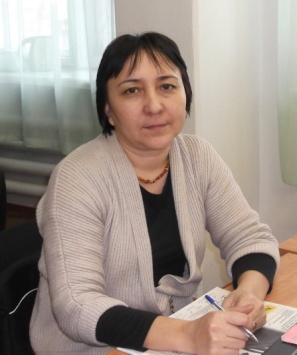 Шауенова Алтын БалгановнаҚазақ тілі мен әдебиет пәнінің мұғаліміЧкалов№2 орта мектебіСҚОТайынша ауданы Чкалов селосыaltyn.shauenova@mail.ru «... Бізге бұрынғы қай кездегіден де білім мен ғылымның баға жеткіліксіз қорын барынша арттыру, оны қазіргі заманға сай ету қажет»Н.НазарбаевМен және менің ұжымым жаңалыққа құштар.Қайсыбір жылдары Назарбаев оқулары болады деген әңгіме естіген күннен «барсам» деген бір ауыз сөз санамда жатталып қалса керек,сол қызығушылығым мен тәжірибемді жетілдірсем деген мақсатым  ұштасып, «сабақты ине сәтімен» демекші  Кембридж оқыту бағдарламасы бойынша жүргізіліп жатқан І-деңгейлік курста тәлім алдым.Оқу барысында азды-көпті тәжірибемен өз қоржынымды толтырып қайттым.Мен  алғашқылардың бірі болып,сол алған ақпараттарымды тәжірибем- де іске асырып жатқаныма  шексіз қуаныштымын.Ал қазір осы қоржынымдағы дүниені өз мектебімде іске асырудамын.Әрине, қызыға кірісудемін.Қазекем «Жас келсе іске» деп бекер айтпаса керек-ті.Сол себепті де мектебімнің ұжымымен бірлесе отырып,өз тәжірибесінде жетістікке жетуге  талпынатын,мектебіміздің жаңа ағымнан қалыспай сапалы білім беруіне де  мүмкіндік жасайтын,ол туралы ойлауға мүмкіндік тудыратын мұғалімдермен шығармашылық топ құрып алдық.Кез-келген істің жеңілі де,қиыны да болады ғой «Көз қорқақ, қол батыр»,- демекші әрі қарай даму жоспарымыздың құрылымына енетін іс- шараларды таңдау да оңайға түспеді. «Келер ұрпақ алдында зор жауапкершілік  жүгін арқалап келеміз» деген Елбасы Н.Назарбаевтың сөзін жадымызда ұстап, жоспарды тәмәмдадық.Жоспарымызға сай«білім алу -батылдық,оны толықтыру-даналық, ал шебер қолдана білу-өнер» деп, әсіресе жеті модулмен әріптестерімізді терең таныстырып,сыни тұрғысынан ойлауға үйретуге әсер ететін әдіс-тәсілдерге  кеңірек тоқталудамыз.  Осыдан менің байқағаным кейінгі кезде әріптестерімнің бір-бірімен жиі пікір алысып, қоя-қолтық іске кіріскені. Р.Ф. атты әріптесімнің де қуанышты жүзбен«Бұрын менің басқа мұғалімдердің не өткізіп жатыр,не қойып жатыр ісінде жұмысым болмаушы еді,ал қазір маған бәрі де қызықты егер мен мұғалімдермен хабарласпасам бірдеңені білмей қалатындай боламын»,-дегені қатты қуантты. Яғни,менің әріптестеріммен бірлесе отырып жұмыс жасауым өз септігін тигізіп жатқаны да...Халқымыздың ардақты ұлдарының бірі Міржақып Дулатов:«Жалғыз сүйеніш,жалғыз үміт-оқуда. Теңдікке жетсек те,жұрттығымызды сақтасақ та,дүниедегі сыбағалы орнымызды алсақ та,бір ғана оқудың арқасында аламыз.Жақсылыққа бастайтын жарқын жұлдыз – оқу»,-деп ғылым,білім,оқудың маңызын сонау жылдары қара халыққа көрсетіп кетпеді ме?! Ал,қазіргі білім мен білік бәсекелес заманда ұландарымыздың биіктен көрінуіне күнделікті ісіміздегі жаңашылдығымыз арқылы, жан-жақты берген тәрбиеміз арқылы қол жеткіземіз. Сол үшін де осы жоспарланған жұмыстарды жүзеге асыруда мен өз ұжымыммен қажырлы әрі табысты еңбек етеміз деп сеніммен айтамын.